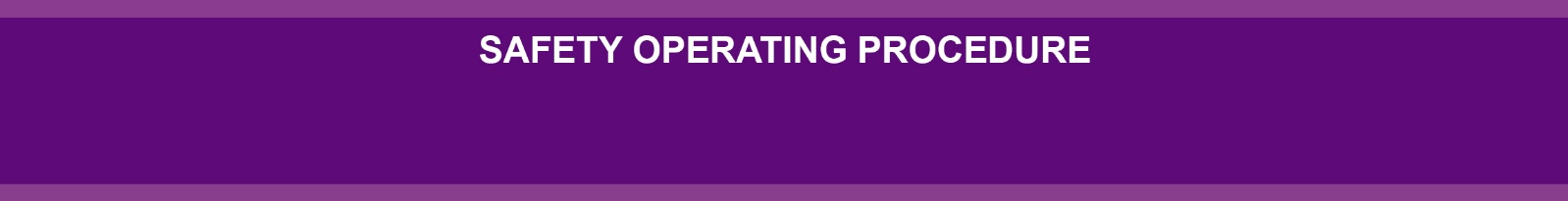 DO NOT use this machine unless a teacher has instructed you in its safe use and operation and has given permission. 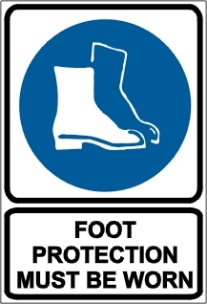 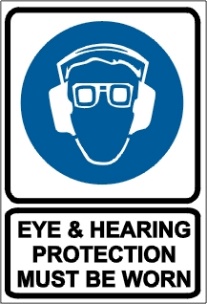 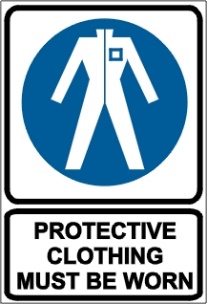 PRE-OPERATIONAL SAFETY CHECKSOperate only with roll over protection structure (ROPS) and seatbelt equipped tractors.Ensure that all guards are fitted, secure and functional.Ensure that the three-point linkage, securing pinions and safety chains are in sound condition.Ensure that the blades and fasteners are in sound condition.Ensure that hydraulic rams, hoses and couplings are in sound condition.Ensure that the rotary slasher is attached according to manufacturer’s specification.Faulty equipment must not be used. Report suspect machinery immediately.OPERATIONAL SAFETY CHECKSKeep clear of moving machine parts.Allow no passengers on tractor or rotary slasher.Do not use rotary cutter with bystanders in area.Be sure the transmission is out of gear and the mower blade clutch disengaged before starting the engine.Allow moving parts on rotary slasher to stop before repair.Securely support the mower before working underneath. Chock tractor wheels.Lock up raised wings (where fitted) before transport.Do not cut with raised wings (where fitted) in raised or transport position.Before dismounting the tractor:Lower rotary cutter to ground and allow moving parts to stop.Stop engine and set brake. Remove key for unattended equipment. HOUSEKEEPINGRemove any foreign material from blades, fasteners, guards and hydraulic rams.Keep the work area and implement shed in a clean and tidy condition.POTENTIAL HAZARDS   Rapidly rotating blades			   Noise 	   Eye injuries				   Flying debrisThis SOP should be used in conjunction with Curriculum Activity Risk Management ModulesAcknowledgement: Much of the information for this document has been sourced from content kindly provided by Department for Education SA website.Date of last review______/______/______Signature   ______________________